PRESSEMITTEILUNG 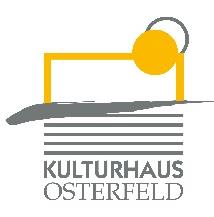 Donnerstag, 25. November 2021 um 20.00 UhrKulturhaus Osterfeld – Großer SaalWolfgang SchorlauKreuzberg Blues - LesungWolfgang Schorlau lebt und arbeitet als freier Schriftsteller in Stuttgart. Er ist Autor politischer Kriminalromane, in denen er Kritik an den gesellschaftlichen und politischen Verhältnissen und Hintergrundrecherchen mit spannenden Erzählelementen verbindet. Mehrere Romane wurden verfilmt. 2006 wurde er mit dem Deutschen Krimipreis ausgezeichnet.Held von Schorlaus Kriminalromanen ist Georg Dengler, ein ehemaliger BKA-Ermittler, der sich als Privatermittler selbstständig gemacht hat.Denglers zehnter Fall führt ins Herz des gegenwärtigen Kampfs um das Recht auf Wohnen. Georg Dengler fühlt sich in Stuttgart so wohl wie schon lange nicht mehr, und auch mit Olga läuft es besser denn je. Trotz der aufziehenden Corona-Pandemie lässt er sich von ihr überreden, in Berlin zu ermitteln. Der Immobilienhai Sebastian Kröger scheint seine Mieter mit kriminellen Methoden rauszuekeln. Doch Dengler muss erkennen, dass die Sache größer ist, viel größer. Das gibt es nirgendwo sonst auf der Welt: In einem Radius von wenigen hundert Metern vereinen sich in Kreuzberg Plattenbauten, schicke Townhouses, die türkische Community und der Schwarze Block. Ausgerechnet hier will der Bauunternehmer Kröger zwei Häuser »entmieten«, den danebenstehenden Kindergarten abreißen und ein neues Townhouse bauen. Dazu ist ihm jedes Mittel recht. Die Mieter*innen wehren sich. Eine von ihnen bittet ihre Freundin Olga um Hilfe. Plötzlich stehen sie und Georg Dengler mitten im modernen Berliner Häuserkampf um das Recht auf Wohnen. Dann fällt ein Spekulant vom Dach eines der umkämpften Häuser – und die Lage eskaliert.In seinem zehnten Dengler-Krimi erweist sich Wolfgang Schorlau erneut als ein Meister des politischen Romans. Hochaktuell und spannend.In Kooperation mit
Buchhandlung Uwe MummEintritt: 12,00 €Karten und Informationen gibt es im Kulturhaus Osterfeld (07231) 3182-15, dienstags bis freitags, 14.00 bis 18.00 Uhr, per Mail unter: karten@kulturhaus-osterfeld.de und an allen bekannten Vorverkaufsstellen oder unter www.kulturhaus-osterfeld.de.Pforzheim, den 29.09.2021i.A. Christine SamstagPresse und Sekretariat